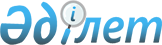 "2016 – 2018 жылдарға арналған аудандық бюджет туралы" Мойынқұм аудандық мәслихатының 2015 жылғы 25 желтоқсандағы № 41-4 шешіміне өзгерістер енгізу туралыЖамбыл облысы Мойынқұм аудандық мәслихатының 2016 жылғы 31 қазандағы № 5-5 шешімі. Жамбыл облысы Әділет департаментінде 2016 жылғы 1 қарашада № 3201 болып тіркелді      РҚАО-ның ескертпесі.

      Құжаттың мәтінінде түпнұсқаның пунктуациясы мен орфографиясы сақталған.

      Қазақстан Республикасының 2008 жылғы 4 желтоқсандағы Бюджет кодексінің 109 бабына, "Қазақстан Республикасындағы жергілікті мемлекеттік басқару және өзін-өзі басқару туралы" Қазақстан Республикасының 2001 жылғы 23 қаңтардағы Заңының 6-бабына және "2016-2018 жылдарға арналған облыстық бюджет туралы" Жамбыл облыстық мәслихатының 2015 жылғы 14 желтоқсандағы № 43-3 шешіміне өзгерістер енгізу туралы" Жамбыл облыстық мәслихаттың 2016 жылғы 7 қазандағы № 5-6 шешіміне (нормативтік құқықтық актілерді мемлекеттік тіркеу Тізілімінде № 3175 болып тіркелген) сәйкес аудандық мәслихат ШЕШІМ ҚАБЫЛДАДЫ:

      1. "2016-2018 жылдарға арналған аудандық бюджет туралы" Мойынқұм аудандық мәслихатының 2015 жылғы 25 желтоқсандағы № 41-4 шешіміне (нормативтік құқықтық актілерді мемлекеттік тіркеу Тізілімінде № 2873 болып тіркелген, 2016 жылдың 6 қаңтарда аудандық № 3-6 "Мойынқұм таңы" газетінде жарияланған) келесі өзгерістер енгізілсін:

      1 тармақта:

      1) тармақшада:

      "5 084 623" деген сандары "5 162 753" деген сандарымен ауыстырылсын; 

      "3 864 623" деген сандары "3 882 753" деген сандарымен ауыстырылсын;

      2) тармақшада:

      "5 184 999" деген сандары "5 263 129" деген сандарымен ауыстырылсын.

      Аталған шешімнің № 1, № 5 қосымшалары осы шешімнің № 1, № 2 қосымшаларына сәйкес жаңа редакцияда мазмұндалсын.

      2. Осы шешім әділет органдарында мемлекеттік тіркеуден өткен күннен бастап күшіне енеді және 2016 жылдың 1 қаңтарынан бастап қолданылады.

 Мойынқұм ауданының 2016 жылға арналған бюджеті 2016 жылға арналған кенттік, ауылдық (селолық) округтарының бюджеттік бағдарламалардың тізбесі      Мың теңге


					© 2012. Қазақстан Республикасы Әділет министрлігінің «Қазақстан Республикасының Заңнама және құқықтық ақпарат институты» ШЖҚ РМК
				
      Аудандық мәслихат сессиясының

Аудандық мәслихат хатшысы:

      төрайымы:

      Т. Карибаева 

Ш. Исабеков
Мойынқұм аудандық мәслихатының
2016 жылғы 31 қазандағы
№ 5-5 шешіміне № 1 қосымшаМойынқұм аудандық мәслихатының
2015 жылғы  25 желтоқсандағы
№41-4 шешіміне № 1-қосымшаСанаты

Санаты

Санаты

Санаты

Сомасы, мың теңге

Сыныбы 

Сыныбы 

Сыныбы 

Сомасы, мың теңге

Ішкі сыныбы

Ішкі сыныбы

Атауы 

1

2

3

4

5

1. КІРІСТЕР

5162753

1

Салықтық түсімдер

1269840

01

Табыс салығы

138915

2

Жеке табыс салығы

138915

03

Әлеуметтiк салық

107655

1

Әлеуметтік салық

107655

04

Меншiкке салынатын салықтар

1001993

1

Мүлiкке салынатын салықтар

956597

3

Жер салығы

4100

4

Көлiк құралдарына салынатын салық

40406

5

Бірыңғай жер салығы

890

05

Тауарларға, жұмыстарға және қызметтерге салынатын iшкi салықтар

18887

2

Акциздер

4510

3

Табиғи және басқа да ресурстарды пайдаланғаны үшiн түсетiн түсiмдер

4800

4

Кәсiпкерлiк және кәсiби қызметтi жүргiзгенi үшiн алынатын алымдар

8400

5

Ойын бизнесіне салық

1177

08

Заңдық маңызы бар әрекеттерді жасағаны және (немесе) оған уәкілеттігі бар мемлекеттік органдар немесе лауазымды адамдар құжаттар бергені үшін алынатын міндетті төлемдер

2390

1

Мемлекеттік баж

2390

2

Салықтық емес түсiмдер

4827

01

Мемлекеттік меншіктен түсетін кірістер

476

5

Мемлекеттік меншігіндегі мүлікті жалға беруден түсетін кірістер

460

7

Мемлекеттік бюджеттен берілген кредиттер бойынша сыйақылар (мүдделер)

16

04

Мемлекеттік бюджеттен қаржыландырылатын, сондай-ақ Қазақстан Республикасы Ұлттық Банкінің бюджетінен (шығыстар сметасынан) ұсталатын және қаржыландырылатын мемлекеттік мекемелер салатын айыппұлдар, өсімпұлдар, санкциялар, өндіріп алулар

1931

1

Мамандандырылған ұйымдарға, жеке тұлғаларға жергілікті бюджеттен берілген бюджеттік кредиттер (қарыздар) бойынша айыппұлдар, өсімпұлдар, санкциялар, өндіріп алулар

1931

06

Басқа да салықтық емес түсiмдер

2420

1

Басқа да салықтық емес түсiмдер

2420

3

Негізгі капиталды сатудан түсетін түсімдер

5333

01

Мемлекеттік мекемелерге бекітілген мемлекеттік мүлікті сату

300

1

Мемлекеттік мекемелерге бекітілген мемлекеттік мүлікті сату

300

03

Жердi және материалдық емес активтердi сату

5033

1

Жерді сату

4640

2

Материалдық емес активтерді сату

393

4

Трансферттердің түсімдері

3882753

02

Мемлекеттiк басқарудың жоғары тұрған органдарынан түсетiн трансферттер

3882753

2

Облыстық бюджеттен түсетiн трансферттер

3882753

Функционалдық топ 

Функционалдық топ 

Функционалдық топ 

Функционалдық топ 

Сомасы, мың теңге

Әкiмшiсi

Әкiмшiсi

Әкiмшiсi

Сомасы, мың теңге

Бағдарлама

Бағдарлама

Сомасы, мың теңге

Атауы

Сомасы, мың теңге

1

2

4

5

2. ШЫҒЫНДАР

5263129

01

Жалпы сипаттағы мемлекеттiк қызметтер 

543937

112

Аудан (облыстық маңызы бар қала) мәслихатының аппараты

21283

001

Аудан (облыстық маңызы бар қала ) мәслихатының қызметін қамтамасыз ету жөніндегі қызметтер

21283

122

Аудан (облыстық маңызы бар қала) әкімінің аппараты

139580

001

Аудан (облыстық маңызы бар қала) әкімінің қызметін қамтамасыз ету жөніндегі қызметтер

131649

003

Мемлекеттік органның күрделі шығыстары

7931

123

Қаладағы аудан, аудандық маңызы бар қала, кент, ауыл, ауылдық округ әкімінің аппараты

304775

001

Қаладағы аудан, аудандық маңызы бар қаланың, кент, ауыл, ауылдық округ әкімінің қызметін қамтамасыз ету жөніндегі қызметтер

301615

022

Мемлекеттік органның күрделі шығыстары

1249

115

Жергілікті атқарушы органы резервінің қаражаты есебінен соттардың шешімдері бойынша жергілікті атқарушы органдардың міндеттемелерін орындау

1911

452

Ауданның (облыстық маңызы бар қала) қаржы бөлімі

21216

001

Ауданның (облыстық маңызы бар қаланың) бюджетін орындау және коммуналдық меншігін басқару саласындағы мемлекеттік саясатты іске асыру жөніндегі қызметтер

19704

003

Салық салу мақсатында мүлікті бағалауды жүргізу

792

010

Жекешелендіру, коммуналдық меншікті басқару, жекешелендіруден кейінгі қызмет және осыған байланысты дауларды реттеу

430

018

Мемлекеттік органның күрделі шығыстары

290

453

Ауданның (облыстық маңызы бар қаланың) экономика және бюджеттік жоспарлау бөлімі

19889

001

Экономикалық саясатты, мемлекеттік жоспарлау жүйесін қалыптастыру және дамыту саласындағы мемлекеттік саясатты іске асыру жөніндегі қызметтер

19569

004

Мемлекеттік органның күрделі шығыстары

320

458

Ауданның (облыстық маңызы бар қаланың) тұрғын үй-коммуналдық шаруашылығы, жолаушылар көлігі және автомобиль жолдары бөлімі

27560

001

Жергілікті деңгейде тұрғын үй-коммуналдық шаруашылығы, жолаушылар көлігі және автомобиль жолдары саласындағы мемлекеттік саясатты іске асыру жөніндегі қызметтер

27560

494

Ауданның (облыстық маңызы бар қаланың) кәсіпкерлік және өнеркәсіп бөлімі

9634

001

Жергілікті деңгейде кәсіпкерлікті және өнеркәсіпті дамыту саласындағы мемлекеттік саясатты іске асыру жөніндегі қызметтер

9634

02

Қорғаныс

26866

122

Аудан (облыстық маңызы бар қала) әкімінің аппараты

7059

005

Жалпыға бірдей әскери міндетті атқару шеңберіндегі іс-шаралар

7059

122

Аудан (облыстық маңызы бар қала) әкімінің аппараты

19807

006

Аудан (облыстық маңызы бар қала) ауқымындағы төтенше жағдайлардың алдын алу және оларды жою

19807

03

Қоғамдық тәртіп, қауіпсіздік, құқықтық, сот, қылмыстық-атқару қызметі

5000

458

Ауданның (облыстық маңызы бар қаланың) тұрғын үй-коммуналдық шаруашылығы, жолаушылар көлігі және автомобиль жолдары бөлімі

5000

021

Елді мекендерде жол қозғалысы қауіпсіздігін қамтамасыз ету

5000

04

Бiлiм беру

3334280

464

Ауданның (облыстық маңызы бар қаланың) білім бөлімі

513318

009

Мектепке дейінгі тәрбие мен оқыту ұйымдарының қызметін қамтамасыз ету

241516

040

Мектепке дейінгі білім беру ұйымдарында мемлекеттік білім беру тапсырысын іске асыруға

271802

464

Ауданның (облыстық маңызы бар қаланың) білім бөлімі

2531745

003

Жалпы білім беру

2297197

006

Балаларға қосымша білім беру

234548

465

Ауданның (облыстық маңызы бар қаланың) дене шынықтыру және спорт бөлімі

49678

017

Балалар мен жасөспірімдерге спорт бойынша қосымша білім беру

49678

464

Ауданның (облыстық маңызы бар қаланың) білім бөлімі

98349

001

Жергілікті деңгейде білім беру саласындағы мемлекеттік саясатты іске асыру жөніндегі қызметтер

17805

005

Ауданның (областық маңызы бар қаланың) мемлекеттік білім беру мекеме-лер үшін оқулықтар мен оқу-әдiстемелiк кешендерді сатып алу және жеткізу

32746

007

Аудандық (қалалалық) ауқымдағы мектеп олимпиадаларын және мектептен тыс іс-шараларды өткiзу

7152

015

Жетім баланы (жетім балаларды) және ата-аналарының қамқорынсыз қалған баланы (балаларды) күтіп-ұстауға қамқоршыларға (қорғаншыларға) ай сайынға ақшалай қаражат төлемі

6270

029

Балалар мен жасөспірімдердің психикалық денсаулығын зерттеу және халыққа психологиялық-медициналық-педагогикалық консультациялық көмек көрсету

15183

067

Ведомстволық бағыныстағы мемлекеттік мекемелерінің және ұйымдарының күрделі шығыстары

19193

466

Ауданның (облыстық маңызы бар қаланың) сәулет, қала құрылысы және құрылыс бөлімі

141190

021

Бастауыш, негізгі орта және жалпы орта білім беру объектілерін салу және реконструкциялау

49190

037

Білім беру объектілерін салу және реконструкциялау

92000

06

Әлеуметтiк көмек және әлеуметтiк қамсыздандыру

192365

451

Ауданның (облыстық маңызы бар қаланың) жұмыспен қамту және әлеуметтік бағдарламалар бөлімі

149310

 002

Жұмыспен қамту бағдарламасы

72600

004

Ауылдық жерлерде тұратын денсаулық сақтау, білім беру, әлеуметтік қамтамасыз ету, мәдениет, спорт және ветеринар мамандарына отын сатып алуға Қазақстан Республикасының заңнамасына сәйкес әлеуметтік көмек көрсету

6400

005

Мемлекеттік атаулы әлеуметтік көмек

200

007

Жергілікті өкілетті органдардың шешімі бойынша мұқтаж азаматтардың жекелеген топтарына әлеуметтік көмек

6783

010

Үйден тәрбиеленіп оқытылатын мүгедек балаларды материалдық қамтамасыз ету

919

014

Мұқтаж азаматтарға үйде әлеуметтік көмек көрсету

8689

016

18 жасқа дейінгі балаларға мемлекеттік жәрдемақылар

33380

017

Мүгедектерді оңалту жеке бағдарламасына сәйкес, мұқтаж мүгедектерді міндетті гигиеналық құралдармен және ымдау тілі мамандарының қызмет көрсетуін, жеке көмекшілермен қамтамасыз ету

20339

451

Ауданның (облыстық маңызы бар қаланың) жұмыспен қамту және әлеуметтік бағдарламалар бөлімі

41919

001

Жергілікті деңгейде халық үшін әлеуметтік бағдарламаларды жұмыспен қамтуды қамтамасыз етуді іске асыру саласындағы мемлекеттік саясатты іске асыру жөніндегі қызметтер

30386

011

Жәрдемақыларды және басқа да әлеуметтік төлемдерді есептеу, төлеу мен жеткізу бойынша қызметтерге ақы төлеу

400

025

Өрлеу жобасы бойынша келісілген қаржылай көмекті енгізу

11133

458

Ауданның (облыстық маңызы бар қаланың) тұрғын үй-коммуналдық шаруашылығы, жолаушылар көлігі және автомобиль жолдары бөлімі

1136

050

Қазақстан Республикасында мүгедектердің құқықтарын қамтамасыз ету және өмір сүру сапасын жақсарту жөніндегі 2012 - 2018 жылдарға арналған іс-шаралар жоспарын іске асыру

1136

07

Тұрғын үй-коммуналдық шаруашылық

324115

464

Ауданның (облыстық маңызы бар қаланың) білім бөлімі

20600

026

Жұмыспен қамту-2020 жол картасы бойынша қалаларды және ауылдық елді мекендерді дамыту шеңберінде объектілерді жөндеу

20600

455

Ауданның (облыстық маңызы бар қаланың) мәдениет және тілдерді дамыту бөлімі

559

024

Жұмыспен қамту-2020 жол картасы бойынша қалаларды және ауылдық елді мекендерді дамыту шеңберінде объектілерді жөндеу

559

458

Ауданның (облыстық маңызы бар қаланың) тұрғын үй-коммуналдық шаруашылығы, жолаушылар көлігі және автомобиль жолдары бөлімі

7934

041

Жұмыспен қамту 2020 жол картасы бойынша қалаларды және ауылдық елді мекендерді дамыту шеңберінде объектілерді жөндеу және абаттандыру

7934

458

Ауданның (облыстық маңызы бар қаланың) тұрғын үй-коммуналдық шаруашылығы, жолаушылар көлігі және автомобиль жолдары бөлімі

166283

012

Сумен жабдықтау және су бұру жүйесінің жұмыс істеуі 

166283

466

Ауданның (облыстық маңызы бар қаланың) сәулет, қала құрылысы және құрылыс бөлімі

105

058

Елді мекендердегі сумен жабдықтау және су бұру жүйелерін дамыту

105

123

Қаладағы аудан, аудандық маңызы бар қала, кент, ауыл , ауылдық округ әкімінің аппараты

33915

008

Елді мекендердегі көшелерді жарықтандыру

1450

009

Елді мекендердің санитариясын қамтамасыз ету

3450

011

Елді мекендерді абаттандыру мен көгалдандыру

29015

458

Ауданның (облыстық маңызы бар қаланың) тұрғын үй-коммуналдық шаруашылығы, жолаушылар көлігі және автомобиль жолдары бөлімі

94719

015

Елді мекендердегі көшелерді жарықтандыру

22723

018

Елді мекендерді абаттандыру мен көгалдандыру

71996

08

Мәдениет, спорт, туризм және ақпараттық кеңістiк

244792

455

Ауданның (облыстық маңызы бар қаланың) мәдениет және тілдерді дамыту бөлімі

92432

003

Мәдени-демалыс жұмысын қолдау

92432

465

Ауданның (облыстық маңызы бар қаланың) дене шынықтыру және спорт бөлімі

15944

001

Жергілікті деңгейде дене шынықтыру және спорт саласындағы мемлекеттік саясатты іске асыру жөніндегі қызметтер

8129

005

Ұлттық және бұқаралық спорт түрлерін дамыту

1500

006

Аудандық (облыстық маңызы бар қалалық) деңгейде спорттық жарыстар өткізу

1000

007

Әртүрлi спорт түрлерi бойынша аудан (облыстық маңызы бар қала) құрама командаларының мүшелерiн дайындау және олардың облыстық спорт жарыстарына қатысуы

2500

032

Ведомстволық бағыныстағы мемлекеттік мекемелерінің және ұйымдарының күрделі шығыстары

2815

455

Ауданның (облыстық маңызы бар қаланың) мәдениет және тілдерді дамыту бөлімі

41599

006

Аудандық (қалалық) кiтапханалардың жұмыс iстеуi

41599

456

Ауданның (облыстық маңызы бар қаланың) ішкі саясат бөлімі

25646

002

Мемлекеттік ақпараттық саясат жүргізу жөніндегі қызметтер

25646

455

Ауданның (облыстық маңызы бар қаланың) мәдениет және тілдерді дамыту бөлімі

30443

001

Жергілікті деңгейде тілдерді және мәдениетті дамыту саласындағы мемлекеттік саясатты іске асыру жөніндегі қызметтер

17943

032

Ведомстволық бағыныстағы мемлекеттік мекемелерінің және ұйымдарының күрделі шығыстары

12500

456

Ауданның (облыстық маңызы бар қаланың) ішкі саясат бөлімі

38728

001

Жергілікті деңгейде ақпарат, мемлекеттілікті нығайту және азаматтардың әлеуметтік сенімділігін қалыптастыру саласында мемлекеттік саясатты іске асыру жөніндегі қызметтер

14143

003

Жастар саясаты саласындағы іс-шараларды iске асыру

24385

006

Мемлекеттік органның күрделі шығыстары

200

10

Ауыл, су, орман, балық шаруашылығы, ерекше қорғалатын табиғи аумақтар, қоршаған ортаны және жануарлар дүниесін қорғау, жер қатынастары

186924

462

Ауданның (облыстық маңызы бар қаланың) ауыл шаруашылығы бөлімі

39427

001

Жергілікті деңгейде ауыл шаруашылығы саласындағы мемлекеттік саясатты іске асыру жөніндегі қызметтер

17265

006

Мемлекеттік органның күрделі шығыстары

300

099

Мамандардың әлеуметтік көмек көрсетуі жөніндегі шараларды іске асыру

21862

473

Ауданның (облыстық маңызы бар қаланың) ветеринария бөлімі

39245

001

Жергілікті деңгейде ветеринария саласындағы мемлекеттік саясатты іске асыру жөніндегі қызметтер

19220

003

Мемлекеттік органның күрделі шығыстары

1025

005

Мал көмінділерінің (биотермиялық шұңқырлардың) жұмыс істеуін қамтамасыз ету

3777

006

Ауру жануарларды санитарлық союды ұйымдастыру

455

007

Қаңғыбас иттер мен мысықтарды аулауды және жоюды ұйымдастыру

2000

008

Алып қойылатын және жойылатын ауру жануарлардың, жануарлардан алынатын өнімдер мен шикізаттың құнын иелеріне өтеу

1018

009

Жануарлардың энзоотиялық аурулары бойынша ветеринариялық іс-шараларды жүргізу

2700

010

Ауыл шаруалығы жануарларын сәйкестендіру жөніндегі іс-шараларды өткізу

9050

463

Ауданның (облыстық маңызы бар қаланың) жер қатынастары бөлімі

24124

001

Аудан (облыстық маңызы бар қала) аумағында жер қатынастарын реттеу саласындағы мемлекеттік саясатты іске асыру жөніндегі қызметтер

24124

473

Ауданның (облыстық маңызы бар қаланың) ветеринария бөлімі

84128

011

Эпизоотияға қарсы іс-шаралар жүргізу

84128

11

Өнеркәсіп, сәулет, қала құрылысы және құрылыс қызметі

39762

466

Ауданның (облыстық маңызы бар қаланың) сәулет, қала құрылысы және құрылыс бөлімі

39762

001

Құрылыс, облыс қалаларының, аудандарының және елді мекендерінің сәулеттік бейнесін жақсарту саласындағы мемлекеттік саясатты іске асыру және ауданның (облыстық маңызы бар қаланың) аумағын оңтайла және тиімді қала құрылыстық игеруді қамтамасыз ету жөніндегі қызметтер 

14662

013

Аудан аумағында қала құрылысын дамытудың кешенді схемаларын, аудандық (облыстық) маңызы бар қалалардың, кенттердің және өзге де ауылдық елді мекендердің бас жоспарларын әзірлеу

20000

098

Коммуналдық тұрғын үй қорының тұрғын үйлерін сатып алу

5100

12

Көлiк және коммуникация

243418

458

Ауданның (облыстық маңызы бар қаланың) тұрғын үй-коммуналдық шаруашылығы, жолаушылар көлігі және автомобиль жолдары бөлімі

243418

023

Автомобиль жолдарының жұмыс істеуін қамтамасыз ету

222024

037

Әлеуметтік маңызы бар қалалық (ауылдық), қала маңындағы және ауданішілік қатынастар бойынша жолаушылар тасымалдаларын субсидиялау

21394

13

Басқалар

61715

123

Қаладағы аудан, аудандық маңызы бар қала, кент, ауыл, ауылдық округ әкімінің аппараты

43715

040

 "Өңірлерді дамыту" бағдарламасы шеңберінде өңірлердің экономикалық дамытуға жәрдемдесу бойынша шараларды іске асыру

43715

452

Ауданның (облыстық маңызы бар қаланың) қаржы бөлімі

18000

012

Ауданның (облыстық маңызы бар қаланың) жергілікті атқарушы органының резерві

18000

14

Борышқа қызмет көрсету

29

452

Аудандық (облыстық маңызы бар қаланың) қаржы бөлімі

29

013

Жергілікті атқарушы органдардың облыстық бюджеттен қарыздар бойынша сыйақылар мен өзге де төлемдерді төлеу бойынша борышына қызмет көрсету

29

15

Трансферттер

59926

452

Аудандық (облыстық маңызы бар қаланың) қаржы бөлімі

59926

006

Нысаналы пайдаланылмаған (толық пайдаланылмаған) трансферттерді қайтару

8051

007

Бюджеттік алып қоюлар

1875

051

Жергілікті өзін-өзі басқару органдарына берілетін трансферттер

50000

3. Таза бюджеттік кредиттеу

44883

Бюджеттік кредиттер

63630

10

Ауыл, су, орман, балық шаруашылығы, ерекше қорғалатын табиғи аумақтар, қоршаған ортаны және жануарлар дүниесін қорғау, жер қатынастары

63630

462

Ауданның (облыстық маңызы бар қаланың) ауыл шаруашылығы бөлімі

63630

008

Мамандарды әлеуметтік қолдау шараларын іске асыруға берілетін бюджеттік кредиттер

63630

5

Бюджеттік кредиттерді өтеу

18747

01

Бюджеттік кредиттерді өтеу

18747

113

Жеке тұлғаларға жергілікті бюджеттен берілетін бюджеттік кредитті өтеу

18747

5. Бюджет тапшылығы 

-145259

6. Бюджет тапшылығын қаржыландыру 

145259

7

Қарыздар түсімі

63630

01

Мемлекеттік ішкі қарыздар

63630

2

Қарыз алу келісім-шарттары

63630

16

Қарыздарды өтеу

18747

452

Ауданның (облыстық маңызы бар қаланың) қаржы бөлімі

18747

008

Жергілікті атқарушы органның жоғары тұрған бюджет алдындағы борышын өтеу

18747

8

Бюджет қаражаттарының пайдаланылатын қалдықтары

100376

01

Бюджет қаражаты қалдықтары

100376

01

Бюджет қаражатының бос қалдықтары

100376

Мойынқұм аудандық мәслихатының
2016 жылғы 31 қазандағы
№ 5-5 шешіміне № 2 қосымшаМойынқұм аудандық мәслихатының
2015 жылғы 25 желтоқсандағы
№ 41-4 шешіміне №5-қосымша№ р/с

Қаладағы аудан, аудандық маңызы бар қала, кент, ауыл, ауылдық округ әкімінің аппаратының атауы

Бағдарламаның атауы

Бағдарламаның атауы

Бағдарламаның атауы

Бағдарламаның атауы

Бағдарламаның атауы

Бағдарламаның атауы

№ р/с

Қаладағы аудан, аудандық маңызы бар қала, кент, ауыл, ауылдық округ әкімінің аппаратының атауы

001 "Қаладағы аудан, аудандық маңызы бар қаланың, кент, ауыл, ауылдық округ әкімінің қызметін қамтамасыз ету жөніндегі қызметтер"

009 "Елді мекен дердің санитариясы"

011 Елді мекендерді абаттандыру мен көгалдандыру

040 "Өңірлерді дамыту" бағдарламасы шеңберінде өңірлердің экономикалық дамуына жәрдемдесу жөніндегі шараларды іске асыру

022 Мемлекеттік органның күрделі шығыстары

008 Елді мекендердегі көшелерді жарықтандыру

1

"Ұланбел ауылдық округі әкімі аппараты" коммуналдық мемлекеттік мекемесі

15583

336

1054

2

"Қарабөгет ауылдық округі әкімі аппараты коммуналдық мемлекеттік мекемесі

18840

150

975

3

"Қылышбай ауылдық округі әкімі аппараты" коммуналдық мемлекеттік мекемесі

11897

250

717

200

4

"Мойынқұм ауылдық округі әкімі аппараты" коммуналдық мемлекеттік мекемесі

24184

330

14654

25680

600

5

"Жамбыл ауылдық округі әкімі аппараты" коммуналдық мемлекеттік мекемесі

13705

134

926

1025

6

"Қызылтал ауылдық округі әкімі аппараты" коммуналдық мемлекеттік мекемесі

14662

320

1076

7

"Бірлік ауылдық округі әкімі аппараты" коммуналдық мемлекеттік мекемесі

19702

150

2155

2870

8

"Кеңес ауылдық округі әкімі аппараты" коммуналдық мемлекеттік мекемесі

16548

150

1765

1640

9

"Биназар ауылдық округі әкімі аппараты" коммуналдық мемлекеттік мекемесі

13989

150

800

1128

10

"Хантау ауылдық округі әкімі аппараты" коммуналдық мемлекеттік мекемесі

18155

320

717

150

11

"Мирный ауылдық округі әкімі аппараты" коммуналдық мемлекеттік мекемесі

17361

150

4500

631

259

12

"Ақсүйек ауылдық округі әкімі аппараты" коммуналдық мемлекеттік мекемесі

15798

150

3265

820

1000

13

"Шығанақ ауылдық округі әкімі аппараты" коммуналдық мемлекеттік мекемесі

19659

270

950

2460

150

14

"Мыңарал ауылдық округі әкімі аппараты" коммуналдық мемлекеттік мекемесі

15335

270

1436

15

"Ақбақай ауылдық округі әкімі аппараты" коммуналдық мемлекеттік мекемесі

11636

1025

190

150

16

"Қызылотау ауылдық округі әкімі аппараты" коммуналдық мемлекеттік мекемесі

12394

320

461

Барлығы:

259448

3450

29015

43715

1249

1450

